2024.04.22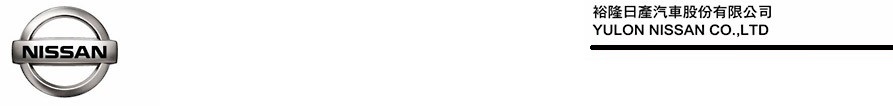 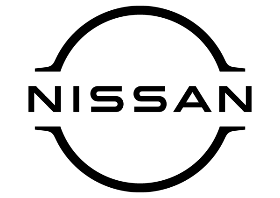 NISSAN支援臺灣東部地震受災者  日產汽車和其員工對臺灣近期因地震而受影響之受災者表達最深切的哀悼和最誠摯的關心。為支援當地及受災者，日產汽車和裕隆日產汽車共同捐款1,000萬日圓 （各500萬日圓）。日產汽車將捐款至日本紅十字會，裕隆日產將捐款至臺灣衛生福利部所轄公設財團法人賑災基金會。日產汽車會持續提供符合受災地區需求的支援。我們對參與災區救援工作者致以最高敬意和感謝之情，並衷心期待災區早日重建家園，恢復正常生活。###聯絡方式：裕隆日產汽車股份有限公司公關室媒體專線：0800-371-171公司網站：www.nissan.com.tw